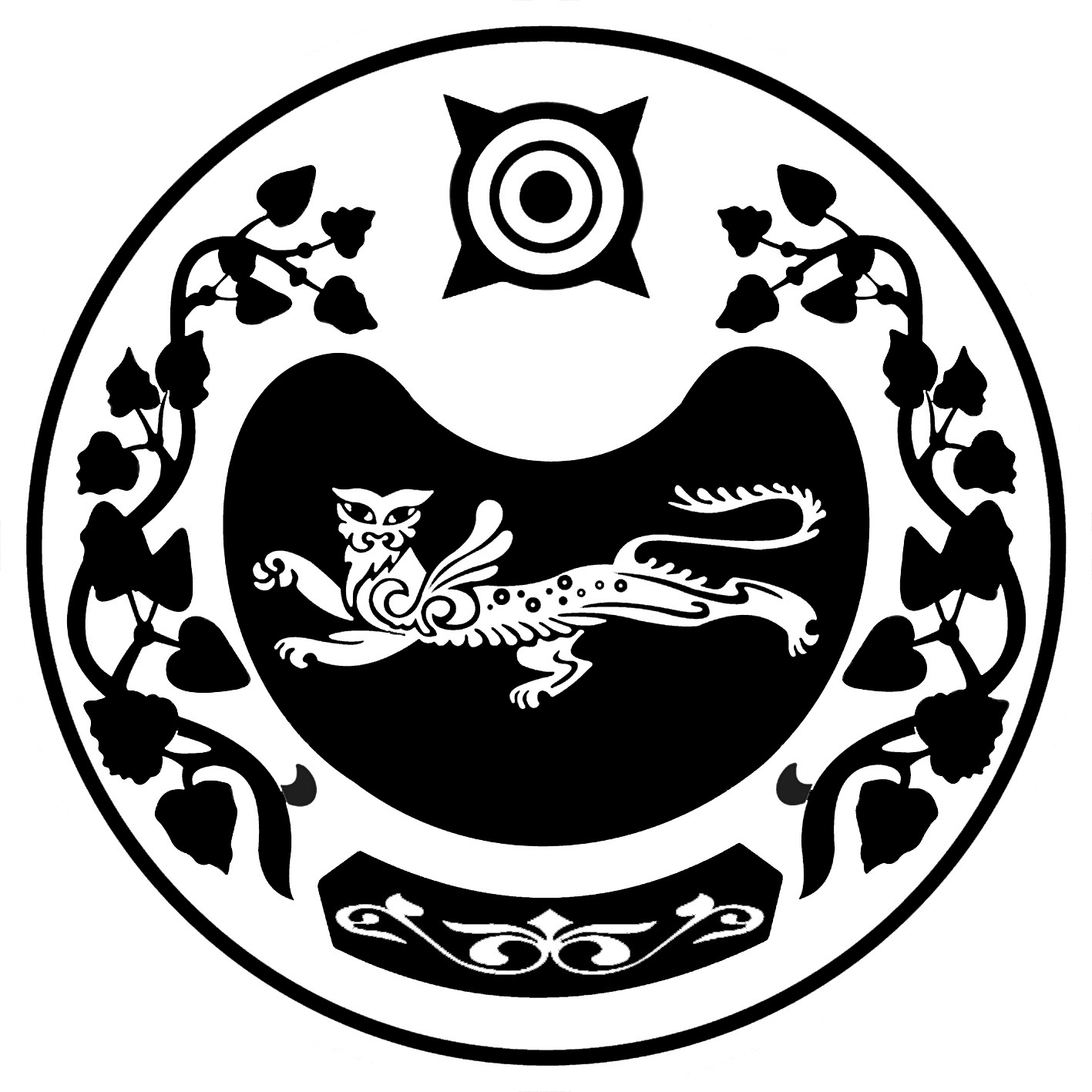 П О С Т А Н О В Л Е Н И Еот 12.07.2024       № 682 - пр.п. Усть-АбаканВ соответствии с пунктом 11 части 1 статьи 15 Федерального закона от 06.10.2003 № 131-ФЗ «Об общих принципах организации местного самоуправления в Российской Федерации» (с последующими изменениями и дополнениями), частью 2 статьи 65 Федерального закона от 29.12.2012 № 273-ФЗ «Об образовании в Российской Федерации», на основании постановления Правительства Республики Хакасия от 17.01.2018 № 11 «О внесении изменений в приложение к постановлению Правительства     Республики  Хакасия от 13.11.2015 № 595 «Об утверждении максимального размера родительской платы за присмотр и уход за детьми в государственных и муниципальных образовательных организациях, реализующих образовательные программы дошкольного образования», администрация Усть-Абаканского районаПОСТАНОВЛЯЕТ:1. Внести в приложение к постановлению администрации Усть-Абаканского района от 31.01.2018 № 122-п «Об утверждении максимального размера родительской платы за присмотр и уход за детьми в муниципальных образовательных организациях Усть-Абаканского района, реализующих образовательные программы дошкольного образования» (с последующими изменениями) следующие изменения:– в пункте первом слова «МБДОУ «ЦРР-ДС «Ласточка» исключить;– пункт третий дополнить абзацем третьим следующего содержания «МБДОУ «ЦРР-ДС «Ласточка».2. Установить, что настоящее постановление вступает в силу после его официального опубликования, но не ранее 01.09.2024 года.3. Управляющему делами администрации Усть-Абаканского района О.В.Лемытской обеспечить размещение настоящего постановления 
на официальном сайте органов местного самоуправления Усть-Абаканского района в информационно-телекоммуникационной сети Интернет.4. Главному редактору МАУ «Редакция газеты «Усть-Абаканские известия» И.Ю.Церковной опубликовать настоящее постановление в газете 
«Усть-Абаканские известия» или «Усть-Абаканские известия официальные».5. Контроль исполнения настоящего постановления возложить 
на Л.В. Кувалдину – руководителя Управления образования администрации 
Усть-Абаканского района.Глава Усть-Абаканского района						Е.В. ЕгороваРОССИЯ ФЕДЕРАЦИЯЗЫХАКАС РЕСПУБЛИКАЗЫАUБАН ПИЛТIРIАЙМАUЫНЫY УСТАU-ПАСТААРОССИЙСКАЯ ФЕДЕРАЦИЯРЕСПУБЛИКА ХАКАСИЯАДМИНИСТРАЦИЯУСТЬ-АБАКАНСКОГО РАЙОНАО внесении изменений в приложение к постановлению администрации Усть-Абаканского района от 31.01.2018 № 122-п 
«Об утверждении максимального размера родительской платы за присмотр и уход за детьми в муниципальных образовательных организациях Усть-Абаканского района, реализующих образовательные программы дошкольного образования»